TEAMS 6.4|Release Date 1/5/2024MODIFY PROFILE PIRL TO MATCH THE JOINT PIRLPurpose Modify TEAMS Profile Participant Individual Record Layout (PIRL) to match the Joint PIRL.Business RulesModify Profile PIRL to match the Joint PIRL.Participant Record Modifications:Add “Participant did not self-identify” to Ethnicity dropdown listAdd “Participant did not self-identify” to Race add check boxIf box is checked, do not allow user to select any other values under Race.If box is selected after a participant has selected “Participant did not self-identify” System will generate the following error message:“Can not apply other Race options if “Participant did not self-identify” is selected.”Add “Status not known” to Veteran Status dropdown list.Prototype Screen – Home > Participant > Personal Information > Ethnicity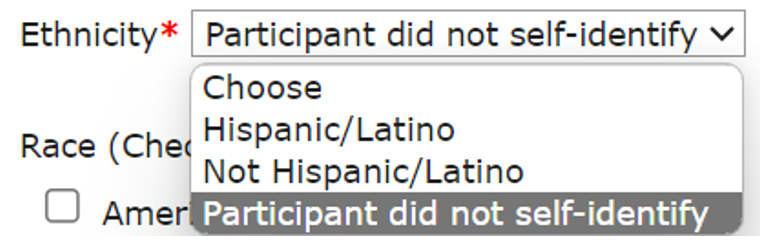 Prototype Screen – Home > Participant > Personal Information > Race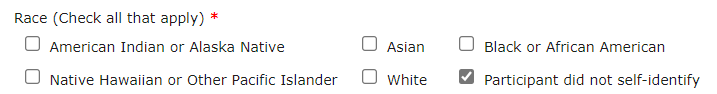 Prototype Screen – Home > Participant > Personal Information > Race > If “Participant did not self -identify and check other option will get an error message.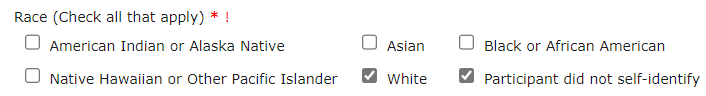 Prototype Screen – Home > Participant > Personal Information > Race > Error Message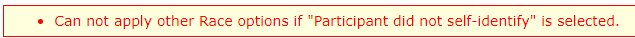 Prototype Screen – Home > Participant > Profile > Veteran Characteristics > Veteran Status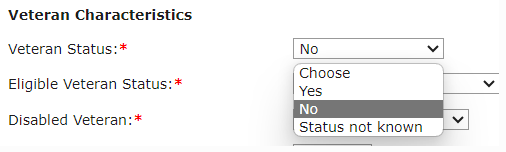 